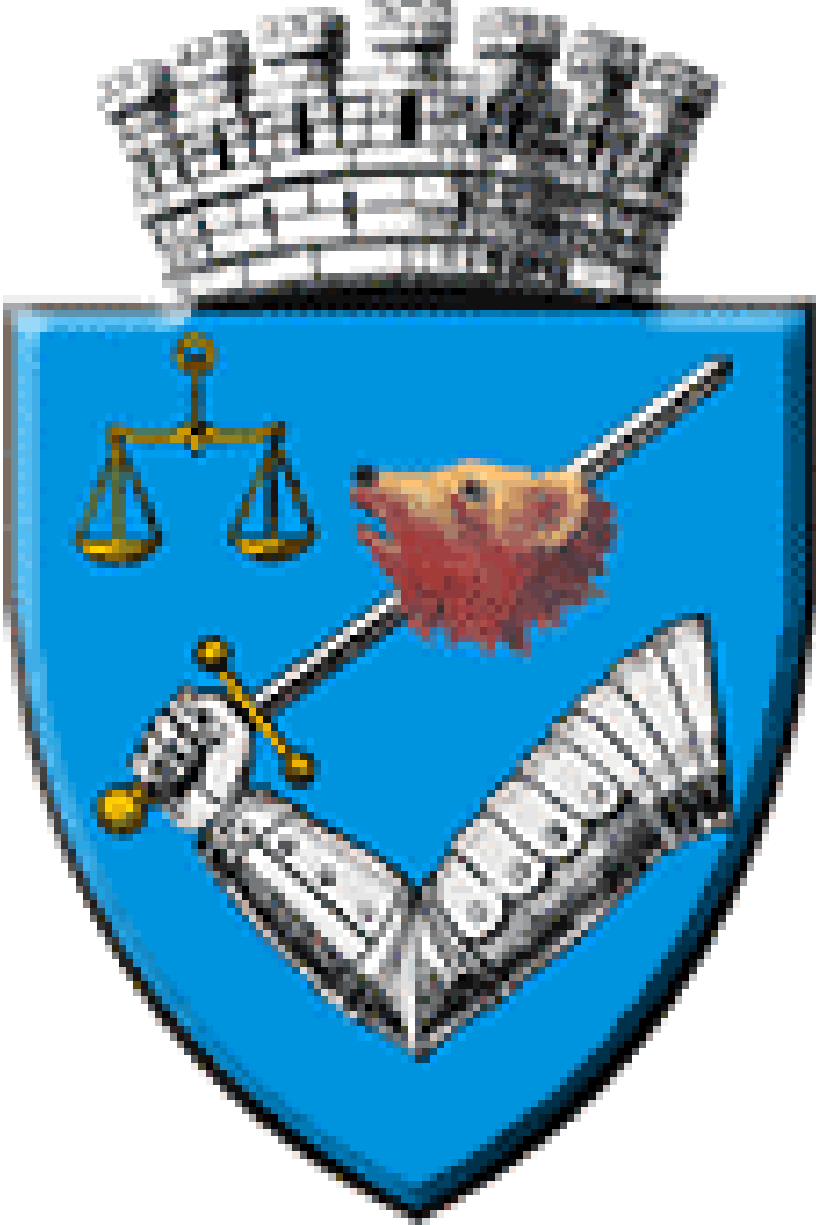 R O M Â N I A 							JUDEŢUL MUREŞCONSILIUL LOCAL MUNICIPAL TÂRGU MUREŞ                                                                                                                            Proiect                                                                                                                                                       (nu produce efecte juridice) *                               H O T Ă R Â R E A     nr. ______din _____________________ 2019privind depunerea online în format electronic a documentelorConsiliul local municipal Târgu Mureş, întrunit în şedinţă ordinară de lucru,Având în vedere: Referatul de aprobare nr.  63.609 din  11.10.2019 privind depunerea online în format electronic a documentelor, iniţiat de dl. consilier Tatar Lehel,În conformitate cu prevederile :În temeiul art. 96 pct. 4 și art. 139, pct. 1 din O.U.G. nr. 57/2019 privind Codul Administrativ H o t ă r ă ş t e :Art.1 Cu data prezentei, se vor putea depune online în format electronic toate actele, cererile, documentațiile cât și celelalte tipuri de documente la Primăria Municipiului Târgu Mureș și structurile din subordine.	Art.2 Actele menționate la Art.1 se vor putea depune fără ca prezența solicitantului să fie necesară până la ridicarea documentelor emise de către Primăria Municipiului Târgu Mureș. În cazurile în care legea permite acest lucru, și răspunsurile se vor comunica în format electronic dacă solicitantul alege această opțiune.	Art.3 Cu aducerea la îndeplinire a prevederilor prezentei hotărâri se încredinţează Executivul Municipiului Târgu Mureş.Art.4.  În conformitate cu prevederile art. 252, alin. 1, lit. c și ale art. 255 din O.U.G. nr. 57/2019 privind Codul Administrativ precum și ale art. 3, alin. 1 din Legea nr. 554/2004, privind contenciosul administrativ, prezenta Hotărâre se înaintează Prefectului Judeţului Mureş pentru exercitarea controlului de legalitate.Viză de legalitateSecretarul Municipiului Târgu Mureş,Buculei Dianora-Monica*Actele administrative sunt hotărârile de Consiliu local care intră în vigoare şi produc efecte juridice după îndeplinirea condiţiilor prevăzute de art. 129, art. 139 din O.U.G. nr. 57/2019 privind Codul Administrativ R O M Â N I A 							JUDEŢUL MUREŞCONSILIUL LOCAL MUNICIPAL TÂRGU MUREŞNr. 63.609 din 11.10.2019REFERAT  DE  APROBAREprivind depunerea online în format electronic a documentelorDin nefericire Municipiul Târgu Mureș a rămas în urmă față de orașele învecinate în ceea ce privește digitalizarea, implicit îngreunând atât viața oamenilor de rând cât și a investitorilor. Așadar, pentru ca Târgu Mureș să poată să devină din nou atrăgător, să devină competitiv față de celelalte orașe din regiune este esențial ca toate documentele să se poată depune online, și în cazurile în care legea permite, și răspunsurile să fie comunicate în format electronic.	Fiindcă documentele se pot trimite prin email în prima fază, hotărârea poate fi implementată cu ușurință și fără niciun cost, urmând ca în viitor, când se va actualiza pagina web a Primăriei, aceste opțiuni să fie integrate direct în pagina web.Câteva fragmente (atașat găsiți documentul complet) din rezultatele unui sondaj efectuat de Ordinul Arhitecților din România:“Doar în 37.95% din cazuri, autorizația de construire este emisă în 30 de zile, probabilitatea ca acest lucru să se întâmple oriunde pe teritoriul României fiind de 26.6%."“NIVELUL DE MULȚUMIRE PRIVIND ACTIVITATEA ADMINISTRAȚIEI PUBLICENivelul general este unul de nemulțumire. Obținând 56.9% calificativ negativ, 22.21% calificativ mediu și doar 21.1% calificativ pozitiv, sondajul arată o ruptură de dialog între mediul profesional și cel administrativ, o lipsă care se regăsește în calitatea mediului construit.”“DIGITALIZAREASondajul a avansat ideea digitalizării sectorului construcțiilor în domeniul avizări, anticipând măsurile pe care România este datoare să le prezinte în viitorul apropiat. Opiniile sunt preponderent favorabile – 91.14% acceptă ideea depunerii online a documentației de urbanism și 89.91% consideră util un Birou unic de depunere, direcția de dezvoltare a domeniului este vizibil în direcția digitalizării serviciilor publice.”Art. 96 pct. 4 din  O.U.G. nr. 57/2019 privind Codul Administrativ:“Unitățile administrativ-teritoriale, în relațiile cu alte autorități și instituții publice, persoane fizice sau persoane juridice, pot utiliza poșta electronică, ca instrument de comunicare oficială.”Tatár Lehel,Consilier local Municipal Târgu Mureş